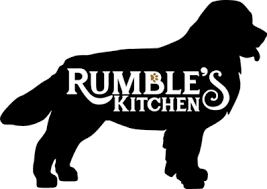 Saint Patrick’s Day First Course:Irish Soda BreadHoney | Porridge Oats | Buttermilk5Irish StewLamb | Bacon | Onions | Herbs14Main Course:Corned Beef and CabbagePork shoulder |Onion 
Cabbage |Carrots |Mustard Sauce20Coddled PorkIrish cider |Smoked Bacon 
Potatoes |Carrots |Cabbage | Fresh Herbs20Ask your server about our drink and beer specials!!